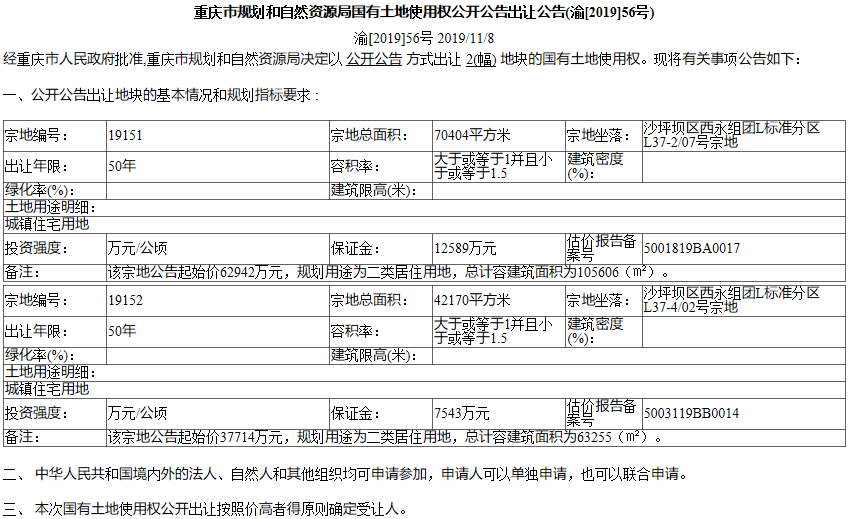 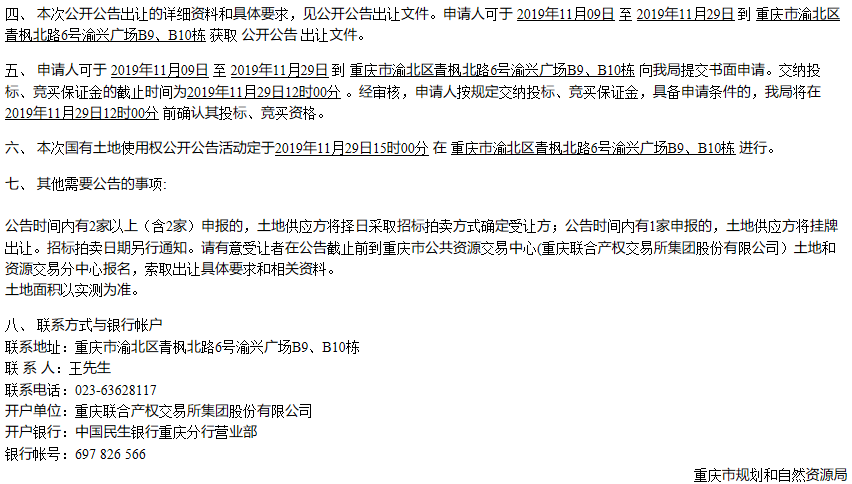 重庆市规划和自然资源局国有土地使用权公开公告出让公告(渝[2019]56号)  发布时间：2019年11月9日 11:41   行政区：重庆市 > 重庆市市辖区 > 沙坪坝区